  								Tiger Ice Hockey Club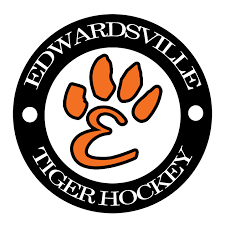 Board MeetingAugust 26, 20206:30 pmAttendees:  Jeff Leston, Cindy Akeman, Stefanee Keth, Jason Walker, Erin Garwood, Carla Zimmer, Mika ArthLocation: EHS Media CenterAgenda:Open meeting Treasurer Report- Stefanee KethExecutive board discuss any financial issues.Budget for the season.Would like to push back September payment.Amber McKee was voted in to shadow the treasurer.Extended board members join: Report on any action items from last meeting - allPresident’s report - Jeff LestonZoom call scheduled this week with MVCHA teams to discuss upcoming season.Coach’s report - Jason WalkerWe will have two teams in the MVCHA league this year due to Covid restrictions.New schedule will come out next week, will split up into 4 groups.All warmup jackets have been handed out, pants are not in yet.Vice President’s report- Cindy AkemanOld apparel will be for sale at the ice rink.Mask will be available to purchase next week, 6 designs $10 each.Registrar report - Erin GarwoodCurrently have 62 on roster.Still need 5 USA hockey numbers from players, will follow up with parents.Safesport needs to be completed by all seniors.Committee report –Mika ArthThe Moose still has our deposit from the canceled fundraiser.With Covid restriction will have to look for creative ways. Team Representives N/AAny new business/ issues – allNothing to report at this time.Close meeting. Date for next meeting is 09/30/2020 at 6:30pm at EHS Media Center. 